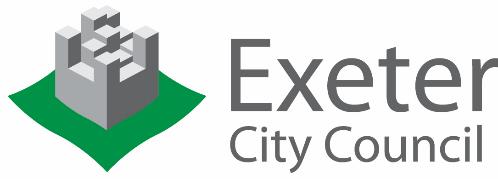 SCHEDULE SIXCERTIFICATE IN RESPECT OF CANVASSINGTender For:I/We do hereby certify that I/We have not canvassed or solicited either directly or indirectly any Member, Officer or staff of the Council concerning the award of this Contract and that no person employed by me/us or acting on my/our behalf has done any such act.I/We do hereby further undertake that I/We will not in the future canvass or solicit either directly or indirectly any Member, Officer or staff of the Council concerning the award of this Contract and that no person employed by me/us or acting on my/our behalf will do any such act.Contractor's Signature(s)……………………………………………………………………………….Print name (s) in full.............................................................................…………………….On behalf of: (add name of firm/company) ……………………………………………………….Date..............................................…………………………………………………………………